Publicado en Las Palmas de Gran Canaria el 09/06/2021 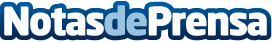 Los 7 aspectos que se deben tener en cuenta para traslados al aeropuerto según LPA TaxiCuando se quiere hacer un viaje en avión y se pasa por el aeropuerto, es lógico querer que el viaje sea lo más placentero posible, pero lo que es más importante es no olvidarse de nadaDatos de contacto:Ruben Quintana677757549Nota de prensa publicada en: https://www.notasdeprensa.es/los-7-aspectos-que-se-deben-tener-en-cuenta Categorias: Viaje Canarias Entretenimiento Turismo http://www.notasdeprensa.es